TEMAT KOMPLEKSOWY: WIELKANOCNE TO PISANKI, WYKLEJANKI, MALOWANKI.TEMAT DNIA: JAJKO W ROLI GŁÓWNEJĆwiczenia logorytmiczne. Dziecko idzie za rodzicem i porusza się zgodnie z tekstem. Powtarzamy kilka razy. Możemy zmienić kierunek.Krok do przodu, krok do tyłu,Dwa podskoki zrób.Przysiad, podskok,Przysiad, poskok, do chodzenia wróć.Ćwiczenia oddechowe „Wydmuszki na start”.Wręczamy dziecku i sobie  piłeczkę do tenisa stołowego (jeżeli nie ma to możemy zrobić kulkę z papieru lub wziąć plastikowe jajko po Kinder Niespodziankach). Dziecko i rodzic siadają na przeciwko siebie przy stole. Piłeczkę kładziemy blisko brzegu stołu. Na hasło „Wydmuszki startują! – zaczynamy dmuchać na piłeczkę  w ten sposób by zderzyła się z „wydmuszką „ przeciwnika. Drugi wariant zabawy: rysujemy na brzegach stołu dwie bramki. Na środku stołu układamy piłeczkę. Zadaniem zawodników jest umieszczenie piłeczki w bramce poprzez dmuchanie na piłeczkę.Przy każdym ćwiczeniu należy przypomnieć dzieciom o długim spokojnym wdechu.Zabawy badawcze z jajkiem:O OBROTACH JAJEK.  Przygotowujemy jajko gotowane i surowe. Zasady wyścigu są proste, wystarczy po wypowiedzeniu hasła: „do kręcenia … gotowi … start!” zakręcić jajkami i sprawdzić, które z jajek kręci się szybciej i dłużej. Odpowiedzi warto oczywiście zapisać! A gdyby, któreś z jaj „niechcący” spadło Wam ze stołu, możecie … z łatwością przejść do kolejnego eksperymentu! JAK ODDZIELIĆ ŻÓŁTKO OD BIAŁKA? Do tego zadania potrzebujemy plastikowej butelki i rozbite jajko na talerzyku.. Zatrzymujemy ją nad jajkiem, lekko naciskamy plastik, by wypuścić powietrze i jednocześnie wessać żółtko do środka, wtedy szybko podnosimy, by żółta część nie uciekła nam z powrotem, tylko przekładamy do drugiej miski! Warto pozwolić dzieciom spróbować, nie dość, że to świetna zabawa to równocześnie dobre ćwiczenie dla paluszków.JAJAKO W SOLANCE. Czy jajko potrafi pływać? Do wody dosypujemy soli, a potem jeszcze więcej soli i jeszcze więcej (w sumie 10 łyżek). Wkładamy jajko ponownie i okazuje się, że teraz pięknie pływa przy powierzchni! MALOWANIE LAKIERAMI. Na koniec proponuję się zrelaksować i trochę pomalować! Wylewamy lakiery do paznokci do miseczki z wodą. Maczamy w nich pisanki, otrzymujemy przepiękne, błyszczące wzory, Kanapka jajkiem. Po wspólnych zabawach czas na posiłek. Przygotowujemy dla dziecka: chleb, jajko ugotowane na twardo, fartuszek, deskę do krojenia, plastikowy nóż, masło. Pod nadzorem rodzica dziecko tworzy swoją kanapkę z jajkiem. Następnie degustuje. SMACZNEGO
Karta pracy. „Jajko”. Zadanie dla dziecka. Ołówkiem bądź kredką rysuj po śladzie.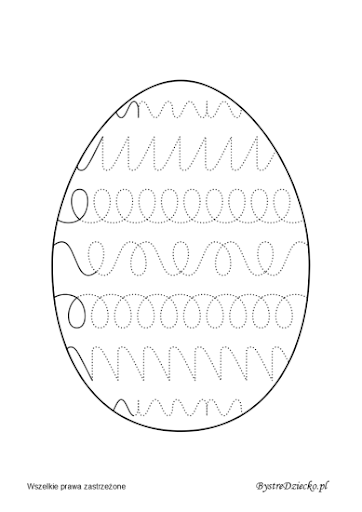 